Отчет о мероприятиях, реализованных в рамкахV этапа профилактического мероприятия	«Декада дорожной безопасности детей»	  дошкольная группа МБОУ Высокогорская СОШ № 7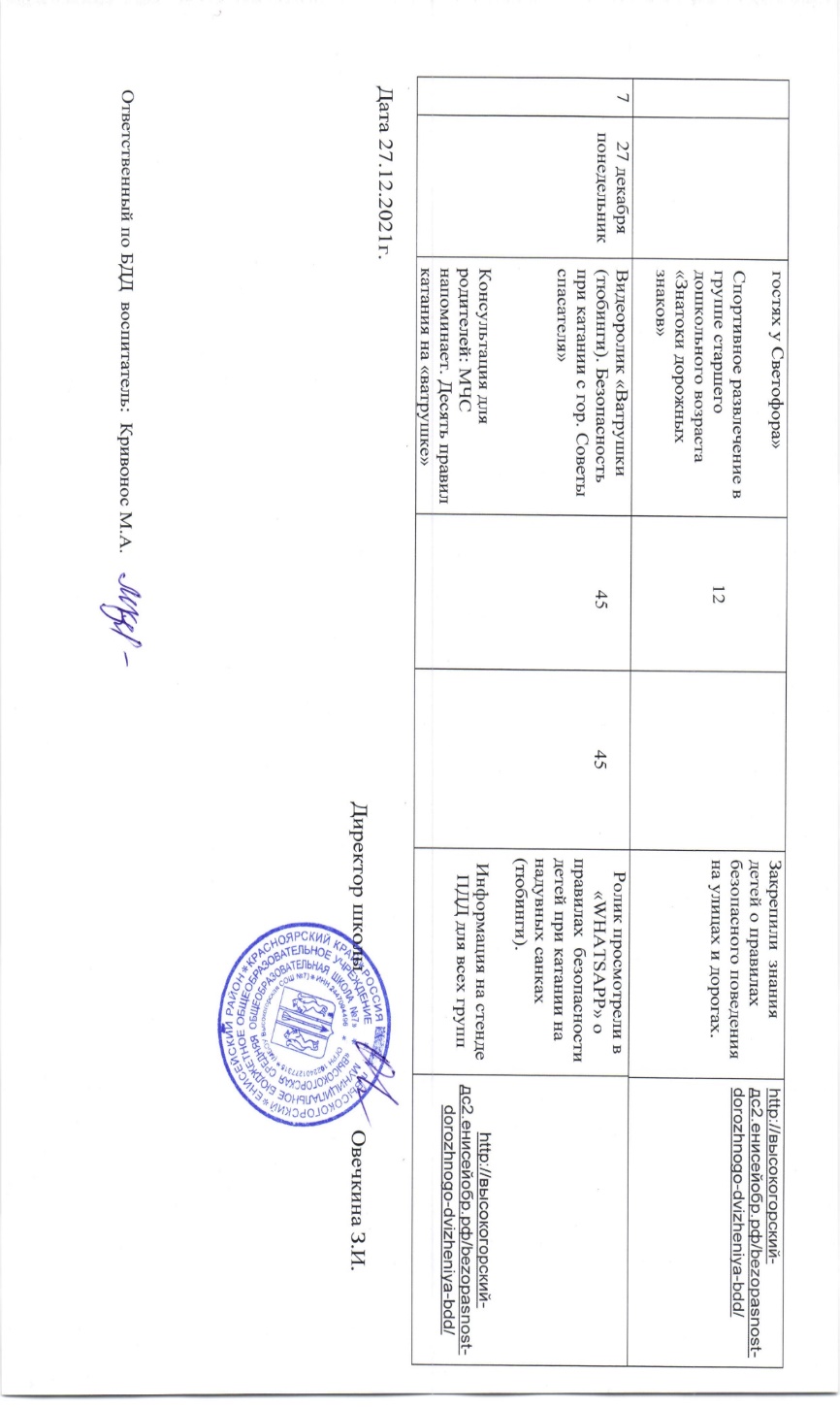 №Дата проведения мероприятияНаименование и форма проведенияЧисло детей, принявшихучастие вмероприятияхЧисло родителей (законных представителей), принявших участие в мероприятииРезультат (в соответствии с целью и задачами)Результат (в соответствии с целью и задачами)Ссылка на публикацию117 декабря пятницаПамятки для родителей «Безопасные шаги на пути к безопасности на дороге»; «Родители! Будьте для детей примером дисциплинированности на улице!!!»Чтение художественной литературы по ПДД.Маршак. «Веселый светофор»;В. Лебедев-Кумач. «Про умных зверюшек» (группа раннего возраста)И. Гурина «Правила дорожного движения»; «Сказка про дорожные знаки» (группа младшего - среднего возраста) Н. Носов Автомобиль»;                С. Михалков «Моя улица» (группа старшего дошкольного возраста)61016Информация на стенде ПДД для всех группСтихи, рассказы, сказки для детей о правилах дорожного движения.Познакомили детей с ПДД через художественную литературу.Информация на стенде ПДД для всех группСтихи, рассказы, сказки для детей о правилах дорожного движения.Познакомили детей с ПДД через художественную литературу.http://высокогорский-дс2.енисейобр.рф/bezopasnost-dorozhnogo-dvizheniya-bdd/	http://высокогорский-дс2.енисейобр.рф/bezopasnost-dorozhnogo-dvizheniya-bdd/	220 декабря  понедельникБеседа по ПДД с детьми старшего дошкольного возраста «Помощники на дороге – знаки, светофор, регулировщик»Беседа с детьми младшего - среднего возраста «Опасные места вокруг детского сада»Видеоролик «Несовершеннолетний нарушитель ПДД»15104545Познакомили детей о правилах поведения пешеходов на дороге.Ролик просмотрелив«WHATSAPP»Видеоролик рассказывает о том, чтобы дети не устраивали горки вблизи проезжей частиПознакомили детей о правилах поведения пешеходов на дороге.Ролик просмотрелив«WHATSAPP»Видеоролик рассказывает о том, чтобы дети не устраивали горки вблизи проезжей частиhttp://высокогорский-дс2.енисейобр.рф/bezopasnost-dorozhnogo-dvizheniya-bdd/	321 декабря вторникСюжетная игра «Пристегнись и улыбнись»(ранний и младший- средний возраст)Выставка рисунков детей и их родителей «Автокресло – это важно и безопасно»Беседа с детьми «Как фликеры(светоотражатели) влияют на безопасность детей на дорогах?»(Старший дошкольный возраст)105            135Ознакомили детей с правилами поведения в автомобиле. Применения в автомобиле специальных детских кресел и ремней безопасности.Формирование у детей навыков безопасного поведения на дороге в темное время суток.Ознакомили детей с правилами поведения в автомобиле. Применения в автомобиле специальных детских кресел и ремней безопасности.Формирование у детей навыков безопасного поведения на дороге в темное время суток.http://высокогорский-дс2.енисейобр.рф/bezopasnost-dorozhnogo-dvizheniya-bdd/	422декабря   средаП/и «Воробушки и автомобиль» (ранний возраст)П/и «Едет весело машина» (средний возраст)П/и «Такси» (старший возраст)Изготовление стенгазеты «Автокресло выбирайте – жизнь ребенку сохраняйте»91014Подвижные игры для детей на закрепление знаний о правилах дорожного движения.Привлечение внимания родителей к проблеме безопасности детей – пассажиров.http://высокогорский-дс2.енисейобр.рф/bezopasnost-dorozhnogo-dvizheniya-bdd/	http://высокогорский-дс2.енисейобр.рф/bezopasnost-dorozhnogo-dvizheniya-bdd/	523 декабря четвергКонсультация «Безопасность ребенка при перевозке в автомобиле» Родительское собрание «Мы за безопасность детей на дороге»Буклеты «Будьте осторожны на дороге!Видео просмотр м/ф: дядя Степа-Милиционер;  Смешарики - Правила Дорожного Движения.2310Информация на стенде ПДД для всех групп Вовлечение родителей в процесс обучения дошкольников навыкам безопасного поведения на дорогах.Через просмотр мультфильмов закрепить знания детей о правилах дорожного движения.http://высокогорский-дс2.енисейобр.рф/bezopasnost-dorozhnogo-dvizheniya-bdd/	http://высокогорский-дс2.енисейобр.рф/bezopasnost-dorozhnogo-dvizheniya-bdd/	624 декабря пятницаРазвлечение в группе раннего и младшего – среднего возраста «В 12http://высокогорский-дс2.енисейобр.рф/bezopasnost-dorozhnogo-dvizheniya-bdd/	http://высокогорский-дс2.енисейобр.рф/bezopasnost-dorozhnogo-dvizheniya-bdd/	